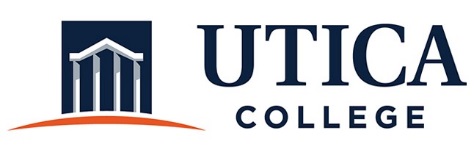 INSTITUTIONAL EFFECTIVESS COMMITTEEMeeting AgendaJanuary 28, 2020 11:15 a.m. – 12:30 p.m. Thurston Conference Room (T101A) Greetings and welcome backApproval of minutes from November 19, 2019 Review of action plan for Spring 2020Process for assessing and reporting on the strategic planUpdate on meeting with Kelly Adams and teamFeedback from Joint CabinetImplementation plan:  Who is doing what?Integration with Academic aster Plan, Enrollment Plan, DEI Operational Plan, Capital Projects/Master plan, and annual departmental assessment plans/reportsStrategies to include and assess ROI Other To call in to the meeting from off-campus, please dial 315-792-4555.  The conference number is 2568 followed by the # key.